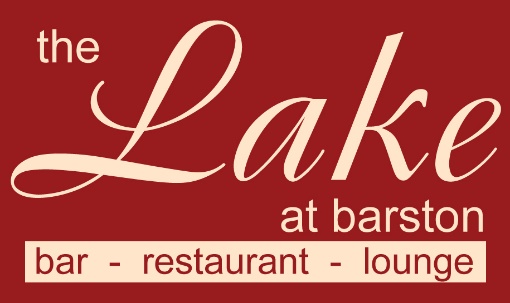 Christmas Fayre Lunch Set Menu 2023This menu is available for parties of 2 to 200 people.  Set Menu, no pre order required (please advise Vegetarian main dishes required)3 courses £22.95 pp (v – vegetarian, vg – vegans, gf – gluten free, cn – contains nuts)StartersWinter Vegetable Broth (v,vg,gf)**********Main CoursesRoast Breast of Turkey
served with Bacon wrapped Chipolata, Stuffing, Roast Potatoes, Vegetables & GravyRoot Vegetable Hot Pot (v,vg,gf)
served with Winter Greens**********DessertsChristmas Pudding with Brandy sauce (v)Profiteroles with Chocolate sauce (v)The Lake at Barston Restaurant, Barston, Solihull, B92 0LB.      01675 444890